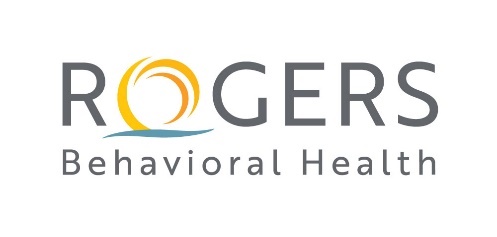 SCHOLARSHIP APPLICATION PROCESS FOR MSOE MSN-PMHNP PROGRAMRogers Behavioral Health (RBH) encourages employees to pursue educational opportunities that support you in your current role or help you advance to a future role with Rogers. The RBH policy 19-073-0319 Nursing Scholarships details the general process for scholarship applications. The following provides information specific to RBH’s MSOE Scholarship application process.Background:Five scholarships are offered for employees who are seeking to become Advanced Practice Registered Nurses – Psychiatric Mental Health Nurse Practitioners (PMHNP). All five scholarships are for full-time or part-time (no more than 3 years) enrollment starting in the fall 2022 for the Master of Science in Nursing PMHNP program at Milwaukee School of Engineering School of Nursing (MSOE). RBH General Requirements:At least one year of employment at RBH Part-time employees eligible but must be a core employee. Float Pool not eligible.Licensed Registered Nurses with Bachelor of Science in Nursing (BSN) or Master of Science in Nursing (MSN track) by submission of application. Masters-prepared nurses apply for MSOE PMHNP post-masters PMHNP certificate program.Regional nurse awarded the scholarship may need to relocate for second year of program (2023) for clinical practicum courses to Wisconsin or another Rogers location. This is discussed upon receipt of scholarship.About the Program:Length – 2 years Full time / 3 years Parttime for Rogers Scholars (MSN track only)Learning Format – Hybrid (A combination of 2 face-to-face immersions (2) and online - synchronous with minimal asynchronous learning.)Commitment:RBH CommitmentProvides five scholarships in 2022 and then 1 annually thereafter.Offers clinical placements with RBH.Recipient CommitmentMust maintain a grade of B or Above or Pass (if Pass/Fail)Aligns personal professional goals for PMHNP education with RBH mission and values.Fulfills 2 years employment (minimum) with RBH after graduationIf employee status changes during the program this may impact various benefits including life, medical, dental and vison insurance. Negotiates with current manager/director regarding work schedule to allow for successful completion of education. Strives to maintain .6 or above as is feasible.Application and Review Process                               DEADLINE March 1, 2022 Step 1: Applicant Completes MSOE Free Online Application to Include Transcripts and GPA.MSOE Requirements: https://www.msoe.edu/academics/graduate-degrees/health/nursing/Completion of a baccalaureate degree in nursing from an accredited institution. Those with MSN degrees (non-clinical) and those seeking PMHNP certificate may apply. Official transcripts in English sent directly from all colleges and/or universities previously attended.Current unrestricted licensure as a Registered Nurse in Wisconsin.  A copy of the license must be submitted at the time of application.GPA of at least 3.00 (on a 4.00 scale) from an undergraduate nursing program.  An applicant with a GPA between 2.70 and 3.00 may be considered for admission following a writing assessment and formal interview with the program director and graduate program faculty.Note: Letters of Recommendation and Personal Statement are no longer required for MSOE MSN application although they may still show up in the online application.A criminal background check and urine drug screen will be required of all students entering the program.Step 2: Applicant has meeting with RBH manager/director about application and possible schedule adjustment.Step 3: Applicant completes RBH MSOE Scholarship Form and emails the following documents to Dr. Martha Libster   martha.libster@rogersbh.org. DEADLINE: March 1, 2022Form, Signed Manager Meeting Confirmation Letter2-page personal statement with:What are your professional goals for being an Advanced Practice Nurse?How will your work as a PMHNP benefit RBH?NP programs are required to teach the care of clients across the lifespan. Who is your population of interest and how do you plan to help them?Step 4: Application ReviewMSOE Faculty Review for Admission to MSN PMHNP ProgramRBH Leadership Review for Scholarship to MSOE MSN-PMHNP programUp to Five employees will be chosen for scholarships for the Fall 2022 cohortOne additional employee may be chosen as alternate Employees will be notified of the status after all parties have considered your application.  We anticipate the completion of the process by end of April.Step 5:  We will meet with RBH MSOE scholarship recipients who will be asked to sign an agreement which outlines the terms of the program.Questions About MSOE Program or Your Decision to Pursue Psychiatric APRN - Please feel free to contact Dr. Martha Libster, PhD, APRN – PMHCNS, FAAN, Director Nursing Academic Partnership Design, and MSOE PMHNP Program Coordinator at 262-269-2548 or martha.libster@rogersbh.org.